甘肃省2016年度第二批电信普遍服务试点建设项目（定西市片区1：安定区、临洮县、通渭县）验收报告甘肃省通信产业工程监理有限公司2018年6月20日甘肃省2016年第二批电信普遍服务试点建设项目（定西市片区1：安定区、临洮县、通渭县）验收报告根据《工业和信息化部办公厅关于进一步做好推进电信普遍服务试点工作的通知》（工信厅通信函[2016]601号）“关于竣工验收”中“试点任务竣工验收，应采用技术验收及实地抽查相结合的方式。各省（区、市）通信管理局可通过电信普遍服务质量管理系统等手段进行宽带通达及网速情况监测，要求中标企业所使用的网络设备符合《宽带普遍服务质量管理系统总体要求》和《宽带普遍服务专用固定客户端设备技术要求》，并提供测速数据和配合测速验收的必要技术条件等。各省（区、市）通信管理局应会同财政厅（局）及工业和信息化主管部门组织实地抽查，对每个试点地市分别选取一定数量的不同类型、不同条件行政村，检验是否达到《关于组织实施电信普遍服务试点工作的指导意见》（工信厅联通信[2016]34号）中的相关建设标准和技术要求。竣工验收结果应向社会公示，并报工业和信息化部、财政部。”的要求，受甘肃省通信管理局委托，2018年6月12日至6月15日，我公司会同甘肃省通信管理局、甘肃省财政厅、甘肃省工业和信息化委员会，对甘肃省2016年第二批电信普遍服务试点建设项目（定西市片区1：安定区、临洮县、通渭县）进行了验收。本次验收成立了验收小组，并依据相关文件精神组织完成了该项目验收工作，现报告如下：一、验收小组组成验收小组由甘肃省通信管理局牵头组织甘肃省财政厅、甘肃省工业和信息化委员会及相关专家组成。定西市工信委、中国有线电视网络公司（甘肃广播电视网络股份有限公司）以及设计、施工、监理单位的代表参与了本次验收工作。二、验收依据1）《财政部 工业和信息化部关于开展电信普遍服务试点工作的通知》（财建[2015]1032号）；2)《工业和信息化部办公厅财政部办公厅关于组织实施电信普遍服务试点工作的指导意见》（工信厅联通信[2016]34号）；3）《工业和信息化部办公厅关于进一步做好推进电信普遍服务试点工作的通知》（工信厅通信函[2016]601号）；4）《甘肃省通信管理局甘肃省财政厅甘肃省工业和信息化委员会关于印发甘肃省电信普遍服务试点建设项目竣工验收方案的通知》（甘通局函[2016]102号）；5）《甘肃省通信管理局关于加快第二批电信普遍服务试点竣工验收工作的通知》（甘通局发[2018]23号）；6）《宽带普遍服务质量管理系统总体要求》（YD/T3058-2016）；7）《宽带普遍服务专用固定客户端设备技术要求》（YD/T3059-2016）；8）《宽带速率测试方法固定宽带接入》（YD/T2400-2012）。三、项目建设情况建设内容：本项目覆盖定西市安定区、临洮县、通渭县共528个行政村，其中未通村516个，升级村12个，覆盖用户数162030户。共敷设光缆线路2876.552公里，其中新建光缆线2147.72公里。安装一级分纤箱528个，二级分纤箱647个，建设光网端口5176个，安装专用客户端1359台，每个行政村至少安装1台以上，试点项目中的所有行政村全部具备光纤接入能力。建设单位（中标企业）：中国有线电视网络公司（甘肃广播电视网络股份有限公司）设计单位：上海邮电设计咨询研究院有限公司、河北电信设计咨询有限公司施工单位：兰州仁利电子设备有限责任公司、中铁一局集团电务工程有限公司、甘肃润德电子通讯工程有限公司、天博电子信息科技有限公司、华浩电子科技有限公司监理单位：中邮通建设咨询有限公司、云南奋进通信工程监理有限公司建设周期：项目于2016年10月开工，2017年10月竣工，2018年4月26日至5月16日完成了初验。四、项目验收情况根据工信部、财政部相关会议和文件精神以及《甘肃省电信普遍服务试点建设项目竣工验收方案》（甘通局函[2016]102号），在建设单位（中标企业）自查验收和白银市政府初验的基础上，验收小组开展了终验工作。本次验收工作分为竣工文档验收、实地抽查和技术验收验收，验收工作从施工工艺质量、电气性能、技术文档三个方面展开。抽查验收定西市三个县区28个行政村，其中安定区9个，临洮县7个，通渭县12个，总体抽查率为5.3%，满足《甘肃省电信普遍服务试点建设项目竣工验收方案》（甘通局函[2016]102号）提出的不少于5%的抽查要求。抽查验收的行政村有：安定区称沟驿镇新胜村、安定区巉口乡小柏林村、安定区巉口乡龙滩村、安定区葛家岔乡中寨村、安定区石峡湾乡九岔村、安定区石峡湾乡站湾村、安定区李家堡镇箍窑川村、安定区高峰乡明星村、安定区高峰乡红光村、临洮县龙门镇石家铺村、临洮县龙门镇马家湾村、临洮县龙门镇蔡家庄村、临洮县洮阳镇红窑村、临洮县中铺乡湾腰子村、临洮县中铺乡康家山村、临洮县中铺乡康家沟村、通渭县碧玉乡牛洛村、通渭县鸡川镇上马村、通渭县鸡川镇川道村、通渭县陇山镇陈贾村、通渭县陇山镇何门村、通渭县陇山镇姬湾村、通渭县义岗川镇永胜村、通渭县义岗川镇新山村、通渭县寺子川镇王儿村、通渭县陇阳镇陆义村、通渭县陇阳镇胜利村、通渭县陇阳镇中庄村。1.竣工文档验收情况验收小组对中标企业提交的第二批电信普遍服务试点项目（定西市片区1：安定区、临洮县、通渭县）的工程建设文档进行逐一检查，包括市级政府与中标企业签订的协议、设计文件、竣工文件、监理文档。经审查，项目设计文件中的行政村数量与批复文件、竣工文件中的数量一致；竣工文件中管理资料、技术资料完整齐全，相关手续合规；监理文件符合归档要求。设计文件、竣工技术资料及图纸和监理文档等工程建设资料在现场与实际情况进行了核对，资料真实准确。验收小组意见一致，竣工文档验收通过。2. 实地抽查验收及技术验收情况对28个行政村的光缆线路建设情况进行实地抽查，光缆线路交越电力线、光缆线路跨越公路、光缆线路防雷接地符合通信线路工程建设标准强制性条文规定；光缆路由、电杆埋深、地锚埋深、杆档距离、光缆余留长度及盘绕半径、分纤箱规格型号、数量、安装位置、资源标识、箱体喷号符合设计文件要求。 光纤衰减测试：对28个行政村的二级分纤箱收光功率采用光功率计测试，收光功率均大于-23dBm；光纤接头的双向平均损耗通过光时域反射仪（OTDR）测试，衰耗值在0.08dB以下，光纤衰减测试曲线未出现明显台阶,抽测指标符合设计要求。覆盖情况：抽查的行政村中，有宽带需求的村委会、学校、卫生所已经光纤接入；无宽带需求的行政村村委会、学校、卫生所均已具备光纤接入能力，同时该类行政村均已有用户接入；所有已接入的行政村平均带宽均高于12Mbps，满足《工业和信息化部办公厅 财政部办公厅关于组织实施电信普遍服务试点工作的指导意见》（工信厅联通信[2016]34号）中提出的“接入能力不低于12Mbps”的要求，中标企业已在普遍服务试点地区实施了专属资费，且专属资费标准低于当地平均资费水平。纤芯预留：28个行政村均已预留4芯光纤作为共享纤芯，达到《工业和信息化部办公厅 财政部办公厅关于组织实施电信普遍服务试点工作的指导意见》（工信厅联通信[2016]34号）中提出的“试点任务应满足共建共享相关要求，新建的至村光缆必须预留4芯共享纤芯”的要求，且一级分纤箱内备用纤芯标签粘贴醒目。工程设计文件、竣工技术资料及图纸、监理文档等各项资料在现场与实际情况进行了核对，资料真实准确，满足归档要求。验收小组通过实地抽查及技术验收验收，一致认为28个行政村验收指标满足《甘肃省电信普遍服务试点建设项目竣工验收方案》（甘通局函[2016]102号）、《宽带普遍服务质量管理系统总体要求》、《宽带普遍服务专用固定客户端设备技术要求》、《宽带速率测试方法固定宽带接入》（YD/T2400-2012）标准要求，满足维护要求，未发现重大质量、安全隐患。五、存在的问题及整改要求本次验收出现的问题是：1.临洮县中铺镇湾腰子村光交箱GJ06的避雷线、保护线复接。2.临洮县龙门镇红窑村GJ01的木杆上三眼单槽夹板缺少螺母，杆号牌、光缆预留架位置与设计图纸不符。3.临洮县龙门镇蔡家庄村光交接箱基座制作设计文件没有明确说明，地线为Φ3.0铁线，不符合验收标准。4.竣工文档中的竣工图纸未加盖图章；施工组织设计方案编审程序不规范。以上问题验收小组要求市政府督促建设单位（中标企业）进行整改。整改工作在工作报告下发后一个月内完成，并上报省通信管理局、省财政厅、省工信委。六、验收评价通过竣工文档验收、技术验收加实地抽查，并综合施工工艺质量、电气性能测试、技术文档的检查结论，验收小组一致认为：甘肃省2016年度第二批电信普遍服务试点建设项目（定西市片区1：安定区、临洮县、通渭县）已完成了建设任务，各项测试指标满足建设要求，本项目验收合格，项目总体评价为“合格”。附件一：电信普遍服务试点项目实地抽查情况表附件二：建设行政村名单附件三：验收工具一览表附件四：影像资料 甘肃省通信产业工程监理有限公司                                2018年6月20日备注：甘肃广播电视网络公司定西分公司已制定四种资费套餐：240元包年套餐（12M以上宽带）；360元包年套餐（直播+12M以上宽带）；432元包年套餐（直播+20M宽带）；528元包年套餐（互动+20M宽带）。附件二：建设行政村名单附件三：验收工具一览表                  验收工具一览表附件四：影像资料1、验收小组会议验收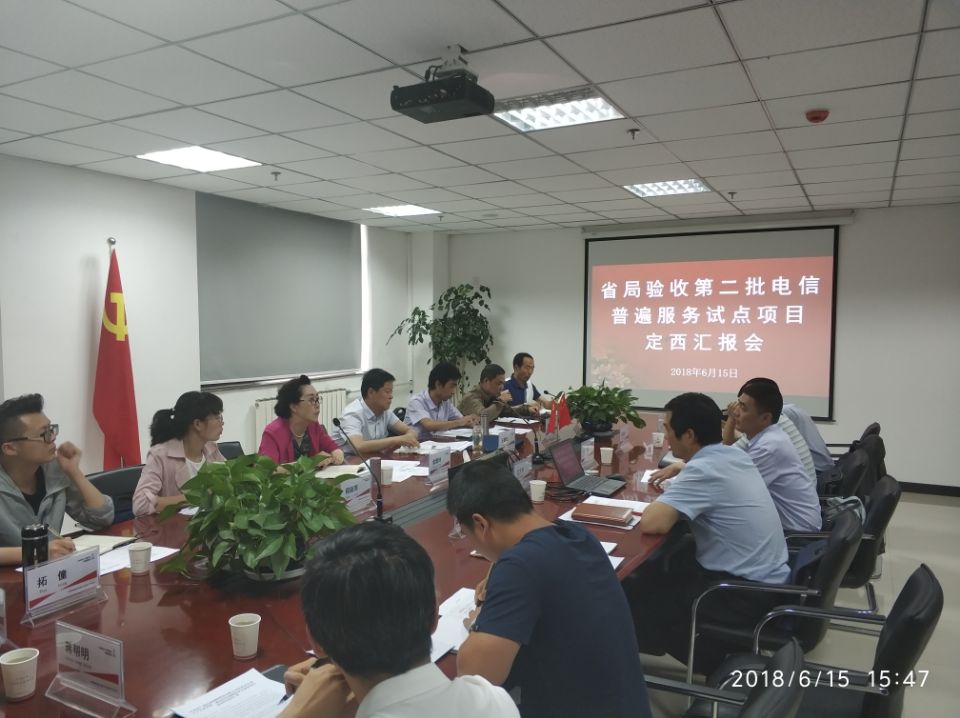 2、验收小组技术验收及实地抽查验收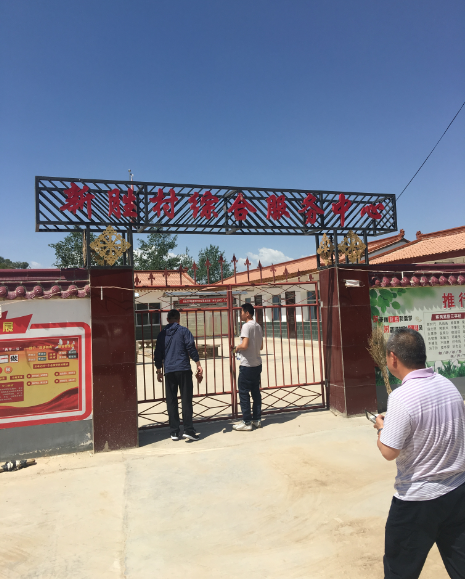 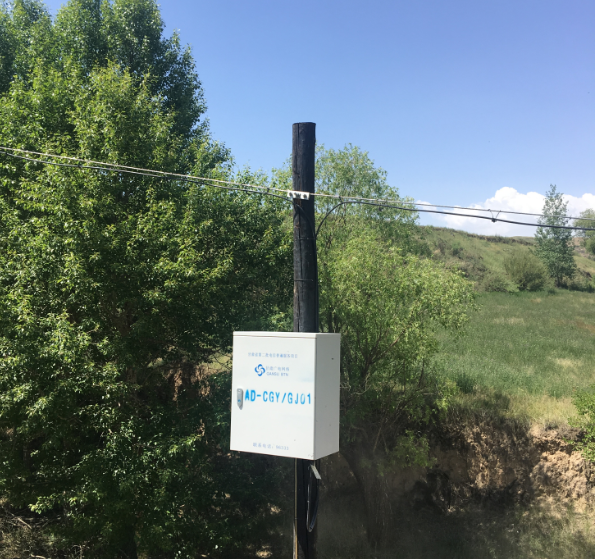 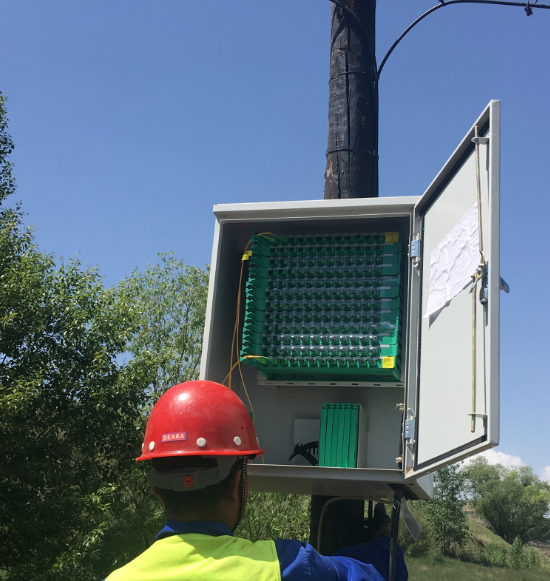 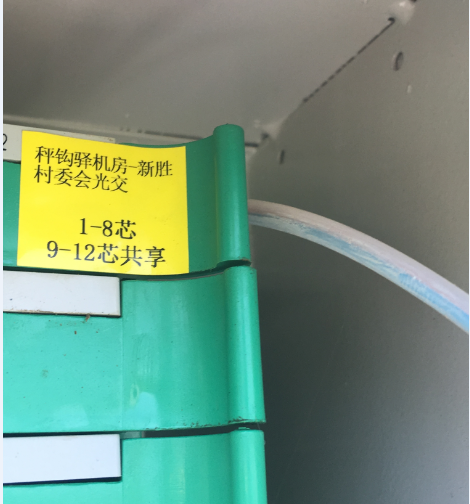 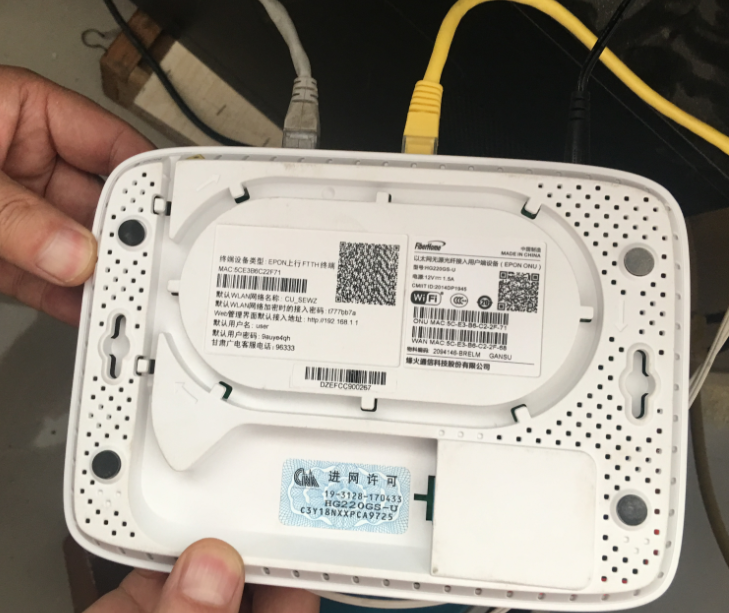 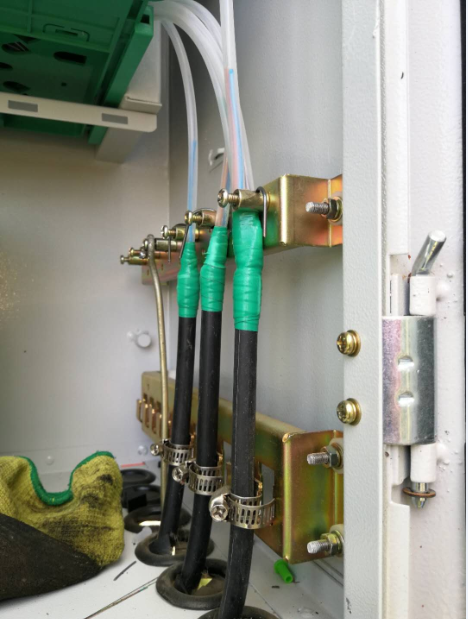 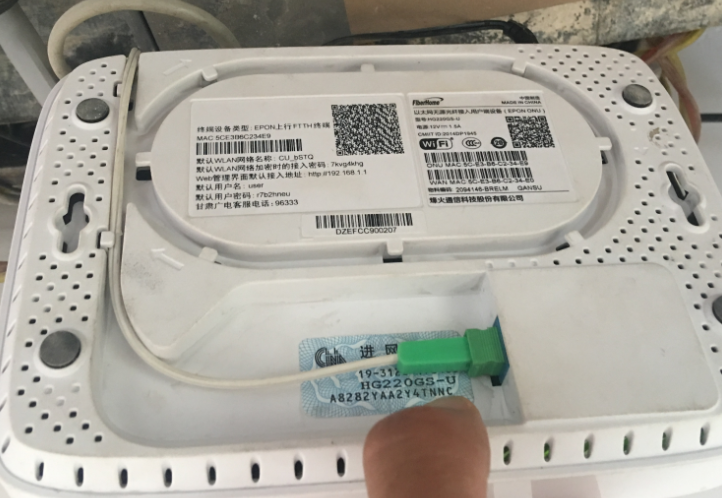 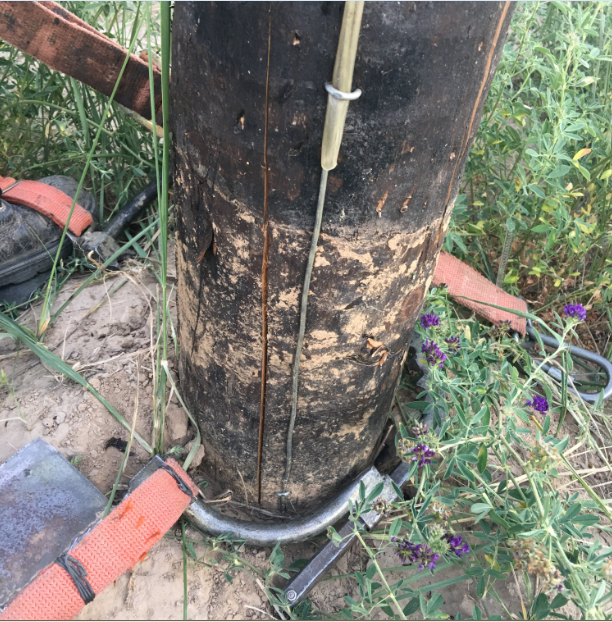 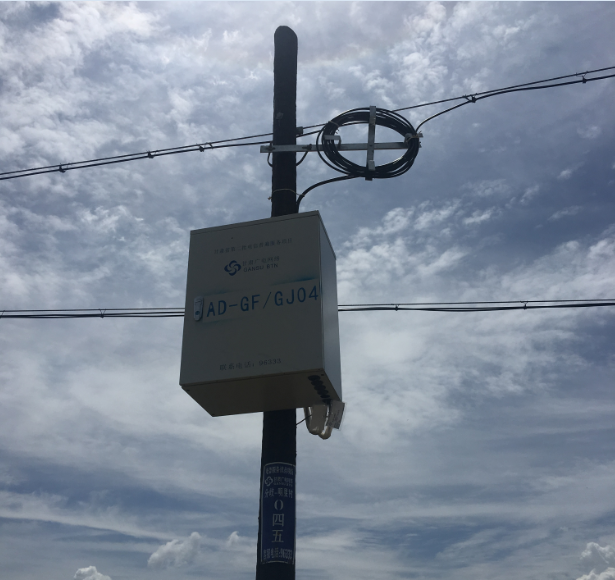 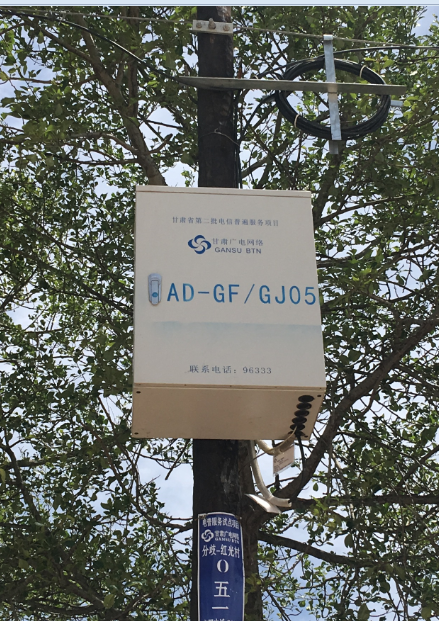 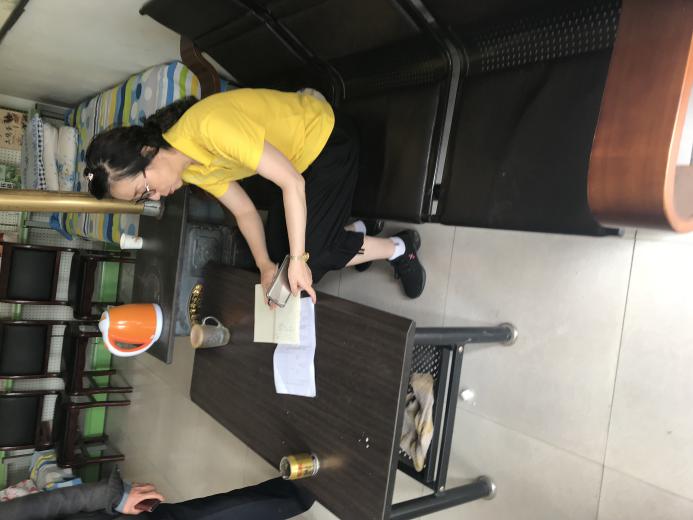 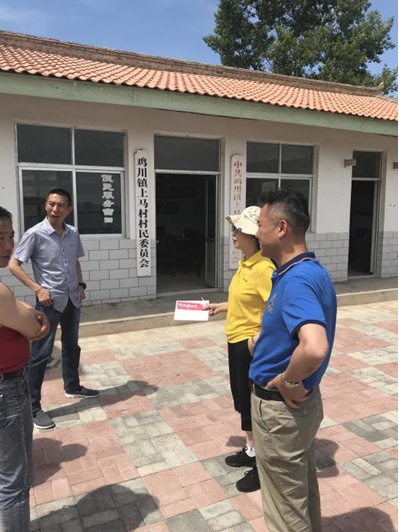 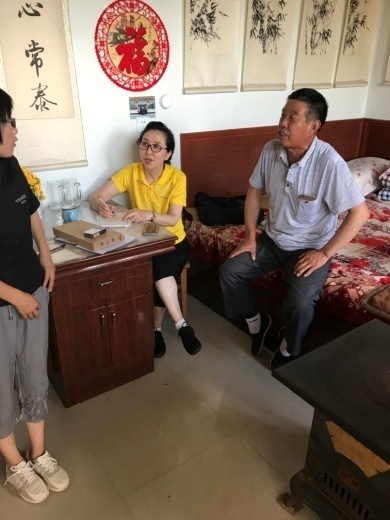 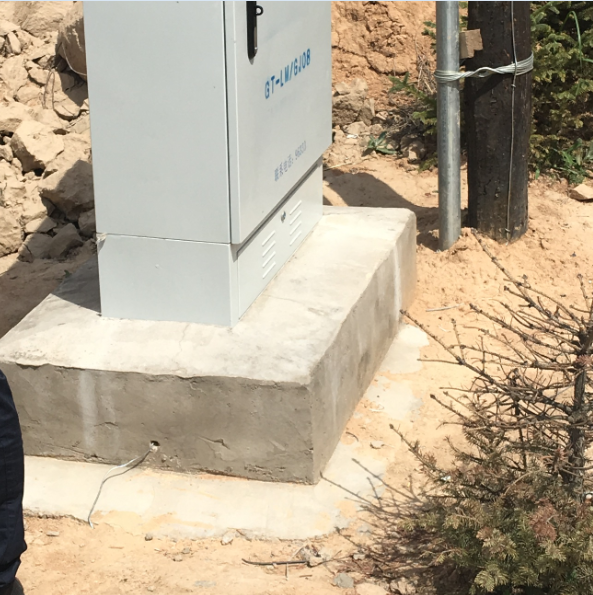 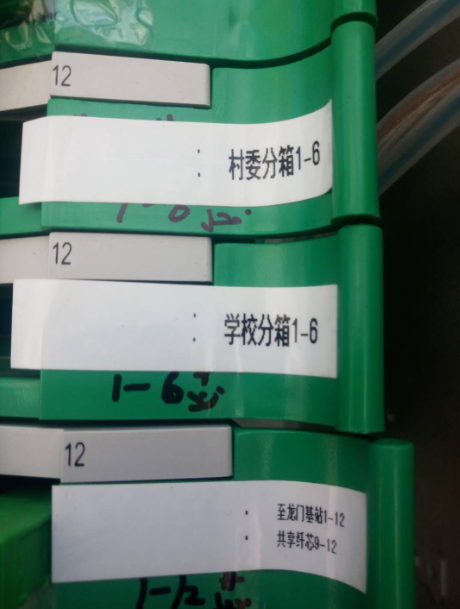 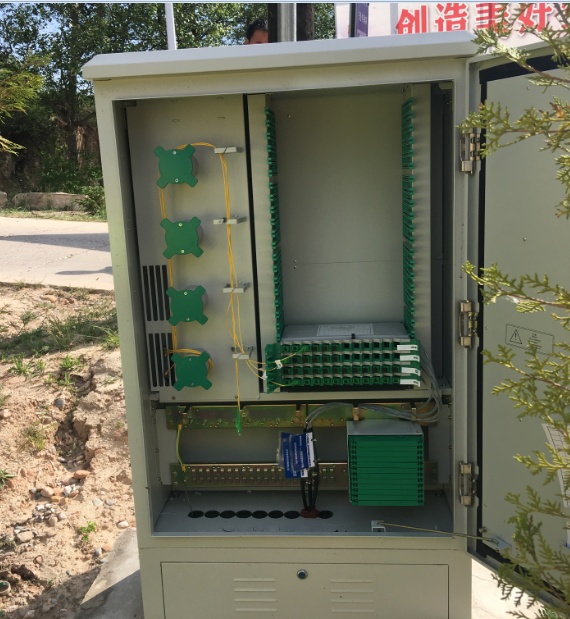 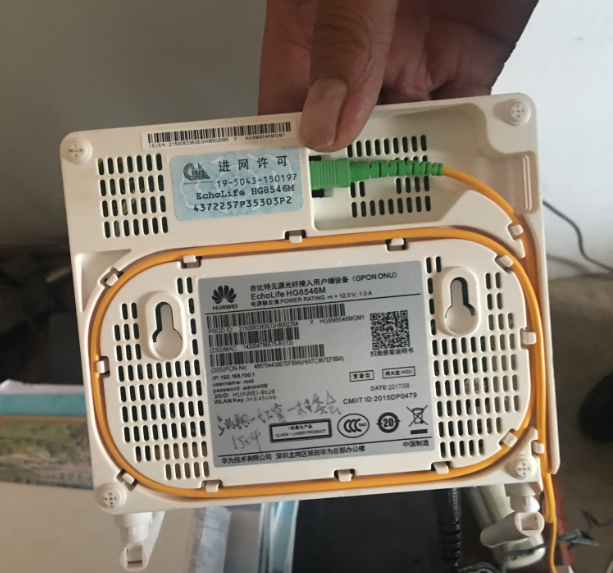 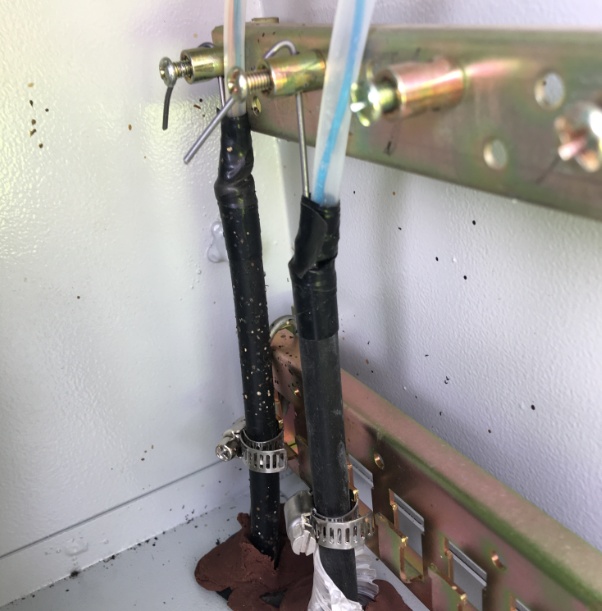 附件一：电信普遍服务试点项目实地抽查情况表附件一：电信普遍服务试点项目实地抽查情况表附件一：电信普遍服务试点项目实地抽查情况表附件一：电信普遍服务试点项目实地抽查情况表附件一：电信普遍服务试点项目实地抽查情况表附件一：电信普遍服务试点项目实地抽查情况表附件一：电信普遍服务试点项目实地抽查情况表附件一：电信普遍服务试点项目实地抽查情况表附件一：电信普遍服务试点项目实地抽查情况表附件一：电信普遍服务试点项目实地抽查情况表附件一：电信普遍服务试点项目实地抽查情况表附件一：电信普遍服务试点项目实地抽查情况表附件一：电信普遍服务试点项目实地抽查情况表序号地市县乡镇行政村名光纤是否通达光纤是否通达光纤是否通达是否预留4芯光纤专用客户端是否到位是否有专属资费是否有专属资费用户速率(12Mbps以上）收光功率（二级分纤箱）序号地市县乡镇行政村名村委会学校卫生室是否预留4芯光纤专用客户端是否到位是否有专属资费是否有专属资费实测值实测值1定西安定区称钩驿镇新胜村是是是是是有有23.2Mbps-18.99dBm2定西安定区巉口乡小柏林村是是是是是有有126.24Mbps-18.99dBm3定西安定区巉口乡龙滩村是是是是是有有42.88Mbps-21dBm4定西安定区葛家岔乡中寨村是是是是是有有39.2Mbps-19.98dBm5定西安定区石峡湾乡九岔村是是是是是有有41.28Mbps-24dBm6定西安定区石峡湾乡站湾村是是是是是有有28.48Mbps-21.13dBm7定西安定区李家堡镇箍窑川村是是是是是有有28.48Mbps-20.26dBm8定西安定区高峰乡明星村是是是是是有有24.64Mbps-18.7dBm9定西安定区高峰乡红光村是是是是是有有27.44Mbps-22.67dBm10定西临洮县龙门镇石家铺村是是是是是有有29.76Mbps-18.99dBm11定西临洮县龙门镇马家湾村是是是是是有有37.92Mbps-18.99dBm12定西临洮县龙门镇蔡家庄村是是是是是有有30.96Mbps-17.93dBm13定西临洮县龙门镇红窑村是是是是是是有40.96Mbps-21.68dBm14定西临洮县中铺镇湾腰子村是是是是是是有无人无法测试-22.67dBm15定西临洮县中铺镇康家山村是是是是是是有17.6Mbps-21.24dBm16定西临洮县中铺镇康家沟村是是是是是是有无人无法测试-12.12dBm17定西通渭县碧玉乡牛洛村是是是是是是有86.4Mbps-21dBm18定西通渭县鸡川镇上马村是是是是是是有42.4Mbps-19.58dBm19定西通渭县鸡川镇川道村是是是是是是有48Mbps-22.8dBm20定西通渭县陇山镇陈贾村是是是是是是有95.2Mbps-19.72dBm21定西通渭县陇山镇何门村是是是是是是有无人无法测试-21.28dBm22定西通渭县陇山镇姬湾村是是是是是是有89.6Mbps-22.44dBm23定西通渭县义岗川镇永胜村是是是是是是有99.2Mbps-22.8dBm24定西通渭县义岗川镇新山村是是是是是是有88Mbps-20.53dBm25定西通渭县寺子川乡王儿村是是是是是是有89.6Mbps-20dBm26定西通渭县陇阳镇陆义村是是是是是是有89.6Mbps-19.34dBm27定西通渭县陇阳镇胜利村是是是是是是有101.6Mbps-22.13dBm28定西通渭县陇阳乡中庄村是是是是是是有100Mbps-20.10dBm第二批电信普遍服务试点建设行政村名单第二批电信普遍服务试点建设行政村名单第二批电信普遍服务试点建设行政村名单第二批电信普遍服务试点建设行政村名单第二批电信普遍服务试点建设行政村名单第二批电信普遍服务试点建设行政村名单第二批电信普遍服务试点建设行政村名单第二批电信普遍服务试点建设行政村名单序号市县乡村未通 /升级行政村变更情况备注1定西市安定区白碌乡复兴未通2定西市安定区白碌乡拽碾未通3定西市安定区白碌乡前进未通4定西市安定区白碌乡田家岔未通5定西市安定区白碌乡中山未通6定西市安定区巉口镇新坪未通7定西市安定区巉口镇张湾未通8定西市安定区巉口镇张家曲未通9定西市安定区巉口镇金滩未通10定西市安定区巉口镇学房未通11定西市安定区巉口镇联星未通12定西市安定区巉口镇剡家川未通13定西市安定区巉口镇西坪未通14定西市安定区巉口镇上岘未通15定西市安定区巉口镇官兴未通16定西市安定区巉口镇席滩未通17定西市安定区巉口镇甘林未通18定西市安定区巉口镇小柏林未通19定西市安定区巉口镇盐沟未通20定西市安定区巉口镇松川未通21定西市安定区巉口镇阳山未通22定西市安定区巉口镇冯家岔未通23定西市安定区巉口镇龙滩升级24定西市安定区称钩驿镇金川未通25定西市安定区称钩驿镇新民未通26定西市安定区称钩驿镇杨家河未通27定西市安定区称钩驿镇白杨未通28定西市安定区称钩驿镇新胜未通29定西市安定区称钩驿镇好麦未通30定西市安定区称钩驿镇平安未通31定西市安定区凤翔镇景家口未通32定西市安定区凤翔镇口下庄未通33定西市安定区凤翔镇石家坪未通34定西市安定区凤翔镇吴家川未通35定西市安定区凤翔镇丰禾未通36定西市安定区凤翔镇响河未通37定西市安定区符家川镇大岔未通38定西市安定区符家川镇黄坪未通39定西市安定区符家川镇红庄未通40定西市安定区符家川镇杨湾未通41定西市安定区符家川镇高阳未通42定西市安定区符家川镇秦家岔未通43定西市安定区符家川镇罗家岔未通44定西市安定区高峰乡新泉未通45定西市安定区高峰乡坪湾未通46定西市安定区高峰乡明星未通47定西市安定区高峰乡红光未通48定西市安定区高峰乡马营未通49定西市安定区高峰乡陈门寨升级50定西市安定区葛家岔镇中寨未通51定西市安定区葛家岔镇黄家湾未通52定西市安定区葛家岔镇南林升级53定西市安定区李家堡镇鹿马岔未通54定西市安定区李家堡镇双泉未通55定西市安定区李家堡镇马家岔未通56定西市安定区李家堡镇安家岔未通57定西市安定区李家堡镇菜坪未通58定西市安定区李家堡镇红川未通59定西市安定区李家堡镇黄金未通60定西市安定区李家堡镇箍窑川未通61定西市安定区李家堡镇联合未通62定西市安定区李家堡镇唐湾未通63定西市安定区李家堡镇泉子未通64定西市安定区李家堡镇姚家岔未通65定西市安定区鲁家沟镇三湾未通66定西市安定区鲁家沟镇山林未通67定西市安定区鲁家沟镇张沟未通68定西市安定区鲁家沟镇罗川未通69定西市安定区鲁家沟镇花岔未通70定西市安定区鲁家沟镇大湾未通71定西市安定区鲁家沟镇吊沟未通72定西市安定区内官镇安连未通73定西市安定区内官镇泉坪未通74定西市安定区内官镇右丰未通75定西市安定区内官镇陡寨未通76定西市安定区内官镇进化未通77定西市安定区内官镇米粮未通78定西市安定区内官镇迎丰未通79定西市安定区内官镇文山未通80定西市安定区内官镇董家湾未通81定西市安定区内官镇文昌未通82定西市安定区内官镇南阳未通83定西市安定区内官镇嘴头未通84定西市安定区内官镇关亭未通85定西市安定区内官镇中南未通86定西市安定区内官镇鲍家未通87定西市安定区内官镇宝石未通88定西市安定区内官镇瓦窑湾升级89定西市安定区宁远镇李曲未通90定西市安定区宁远镇贾堡未通91定西市安定区宁远镇闯家岔未通92定西市安定区宁远镇王坪未通93定西市安定区宁远镇红土未通94定西市安定区宁远镇高河未通95定西市安定区宁远镇李塘未通96定西市安定区青岚山乡下湾未通97定西市安定区青岚山乡庙坪未通98定西市安定区青岚山乡王湾未通99定西市安定区青岚山乡红庄未通100定西市安定区青岚山乡任川未通101定西市安定区青岚山乡青义未通102定西市安定区青岚山乡榆林未通103定西市安定区青岚山乡郭川未通104定西市安定区青岚山乡原坪未通105定西市安定区青岚山乡赵家岔未通106定西市安定区青岚山乡车门川升级107定西市安定区青岚山乡打鹿升级108定西市安定区青岚山乡上坪升级109定西市安定区青岚山乡大坪升级110定西市安定区石泉乡合营未通111定西市安定区石泉乡竹林未通112定西市安定区石泉乡吕坪未通113定西市安定区石泉乡中山未通114定西市安定区石泉乡石元未通115定西市安定区石泉乡湾曲未通116定西市安定区石泉乡赵河未通117定西市安定区石泉乡大坪未通118定西市安定区石泉乡岳曲未通119定西市安定区石泉乡中坪未通120定西市安定区石泉乡中寺升级121定西市安定区石泉乡山庄升级122定西市安定区石泉乡下坪升级123定西市安定区石泉乡上川升级124定西市安定区石峡湾乡长川未通125定西市安定区石峡湾乡景子岔未通126定西市安定区石峡湾乡三泉未通127定西市安定区石峡湾乡大泉湾未通128定西市安定区石峡湾乡三岔未通129定西市安定区石峡湾乡清水未通130定西市安定区石峡湾乡站湾未通131定西市安定区石峡湾乡三湾未通132定西市安定区石峡湾乡九岔升级133定西市安定区石峡湾乡新建升级134定西市安定区团结镇庙川未通135定西市安定区团结镇高泉未通136定西市安定区团结镇寒树未通137定西市安定区团结镇中化未通138定西市安定区团结镇寒水未通139定西市安定区团结镇金花未通140定西市安定区团结镇好地掌未通141定西市安定区团结镇小山升级142定西市安定区西巩驿镇安乐未通143定西市安定区西巩驿镇华尖未通144定西市安定区西巩驿镇寺坪未通145定西市安定区西巩驿镇百页未通146定西市安定区西巩驿镇新寺升级147定西市安定区西巩驿镇罗川升级148定西市安定区香泉镇青岗未通149定西市安定区香泉镇中庄未通150定西市安定区香泉镇双庙未通151定西市安定区香泉镇泉湾未通152定西市安定区香泉镇后湾未通153定西市安定区新集乡鲁家岔未通154定西市安定区新集乡张家坪未通155定西市安定区新集乡大元未通156定西市安定区新集乡田坪未通157定西市安定区新集乡仁义未通158定西市安定区新集乡坪源未通159定西市安定区新集乡中义未通160定西市安定区新集乡西坪未通161定西市安定区新集乡进马未通162定西市安定区新集乡大南岔未通163定西市安定区新集乡石家湾升级164定西市安定区杏园乡朱家湾未通165定西市安定区杏园乡刘家湾未通166定西市安定区杏园乡郑家川未通167定西市安定区杏园乡李家河未通168定西市安定区杏园乡南家川未通169定西市安定区杏园乡白虎未通170定西市安定区杏园乡张家山未通171定西市临洮县八里铺镇沿川子未通172定西市临洮县红旗乡何家湾未通173定西市临洮县红旗乡上堡子未通174定西市临洮县红旗乡墁坪未通175定西市临洮县康家集乡大头山未通176定西市临洮县康家集乡对坡未通177定西市临洮县康家集乡黄家顶未通178定西市临洮县康家集乡尖山未通179定西市临洮县康家集乡蒲家庄未通180定西市临洮县康家集乡大庄湾未通181定西市临洮县康家集乡翟湾未通182定西市临洮县康家集乡邢家山未通183定西市临洮县康家集乡吓庄未通184定西市临洮县康家集乡西沟未通185定西市临洮县连儿湾乡翟家梁未通186定西市临洮县连儿湾乡花儿岔未通187定西市临洮县龙门镇新永未通188定西市临洮县龙门镇青化未通189定西市临洮县龙门镇韩家湾未通190定西市临洮县龙门镇农盟未通191定西市临洮县龙门镇蔡家庄未通192定西市临洮县龙门镇大寨子未通193定西市临洮县龙门镇马家湾未通194定西市临洮县龙门镇石家铺未通195定西市临洮县龙门镇桑家庙未通196定西市临洮县龙门镇四合未通197定西市临洮县漫洼乡广丰村未通198定西市临洮县漫洼乡老地沟村未通199定西市临洮县漫洼乡百花村未通200定西市临洮县漫洼乡抗日湾村未通201定西市临洮县漫洼乡龙金村未通202定西市临洮县漫洼乡三岘村未通203定西市临洮县漫洼乡新尧村未通204定西市临洮县漫洼乡羊圈沟村未通205定西市临洮县南屏镇南屏未通206定西市临洮县南屏镇英武未通207定西市临洮县南屏镇雨洒未通208定西市临洮县南屏镇黎家山未通209定西市临洮县南屏镇康家沟未通210定西市临洮县南屏镇荣丰未通211定西市临洮县上营乡包家山村未通212定西市临洮县上营乡邓昌村未通213定西市临洮县上营乡好水村未通214定西市临洮县上营乡黎明村未通215定西市临洮县上营乡刘下村未通216定西市临洮县上营乡墁坪村未通217定西市临洮县上营乡漆家沟村未通218定西市临洮县上营乡瓦窑滩村未通219定西市临洮县上营乡窑坡村未通220定西市临洮县上营乡赵家台村未通221定西市临洮县太石镇上咀未通222定西市临洮县太石镇中坪未通223定西市临洮县太石镇牛头沟未通224定西市临洮县太石镇张家岭未通225定西市临洮县太石镇壑岘未通226定西市临洮县太石镇后地湾未通227定西市临洮县太石镇梁家湾未通228定西市临洮县太石镇前地湾未通229定西市临洮县太石镇蒋家坪升级230定西市临洮县太石镇下梁升级231定西市临洮县洮阳镇双联村未通232定西市临洮县洮阳镇红窑村未通233定西市临洮县洮阳镇柯栳村未通234定西市临洮县洮阳镇老庄村未通235定西市临洮县洮阳镇阳洼村未通236定西市临洮县辛店镇白李袁未通237定西市临洮县辛店镇大麦沟未通238定西市临洮县辛店镇祁家沟未通239定西市临洮县辛店镇里头沟未通240定西市临洮县辛店镇苟家山未通241定西市临洮县辛店镇杜家沟未通242定西市临洮县辛店镇小营未通243定西市临洮县辛店镇大营未通244定西市临洮县辛店镇红土沟未通245定西市临洮县辛店镇刘家台子未通246定西市临洮县辛店镇宋家湾未通247定西市临洮县辛店镇刘宋家升级248定西市临洮县辛店镇雷赵钱升级249定西市临洮县辛店镇朱家沟升级250定西市临洮县辛店镇石家坡升级251定西市临洮县辛店镇白杨升级252定西市临洮县新添镇寨子村未通253定西市临洮县新添镇驹山村未通254定西市临洮县新添镇大坪村未通255定西市临洮县新添镇冯家沟门村未通256定西市临洮县新添镇潘家坡村未通257定西市临洮县衙下镇杨家庙未通258定西市临洮县衙下镇开家沟未通259定西市临洮县衙下镇民联未通260定西市临洮县衙下镇洛家窑未通261定西市临洮县窑店镇大坊未通262定西市临洮县窑店镇滩汪未通263定西市临洮县窑店镇长城未通264定西市临洮县窑店镇中间未通265定西市临洮县窑店镇瓦家寺未通266定西市临洮县窑店镇黑石湾未通267定西市临洮县窑店镇平线岭未通268定西市临洮县窑店镇翻山未通269定西市临洮县玉井镇姚家坪村未通270定西市临洮县玉井镇番寺坪村未通271定西市临洮县玉井镇录丰村未通272定西市临洮县玉井镇宋家坪村未通273定西市临洮县玉井镇孟家坪村未通274定西市临洮县玉井镇苟家坪村未通275定西市临洮县玉井镇宋家沟村未通276定西市临洮县玉井镇袁家湾村未通277定西市临洮县玉井镇曹家岭村未通278定西市临洮县玉井镇韩家寨子村未通279定西市临洮县玉井镇白家沟村未通280定西市临洮县站滩乡井儿沟村未通281定西市临洮县站滩乡古桐村未通282定西市临洮县站滩乡红泉村未通283定西市临洮县站滩乡马莲滩未通284定西市临洮县站滩乡五脏沟村未通285定西市临洮县中铺镇康家沟未通286定西市临洮县中铺镇康家山未通287定西市临洮县中铺镇马家山未通288定西市临洮县中铺镇田家沟未通289定西市临洮县中铺镇崔家山未通290定西市临洮县中铺镇伊里沟村升级原上报伊寺村整体搬迁至伊里沟，伊里沟已点亮291定西市临洮县中铺镇龚家掌升级292定西市临洮县中铺镇大石头升级293定西市临洮县中铺镇湾腰子升级294定西市临洮县峡口镇大咀未通295定西市临洮县峡口镇大山未通296定西市临洮县峡口镇凡家岭未通297定西市临洮县峡口镇陆家湾未通298定西市临洮县峡口镇马家岔未通299定西市临洮县峡口镇庙湾未通300定西市临洮县峡口镇普济寺未通301定西市临洮县峡口镇上王家未通302定西市临洮县峡口镇学校湾未通303定西市临洮县峡口镇张郭家未通304定西市通渭县榜罗镇张川村未通305定西市通渭县榜罗镇毛湾村未通306定西市通渭县榜罗镇张坪村未通307定西市通渭县榜罗镇陈尧村未通308定西市通渭县榜罗镇大庄村未通309定西市通渭县榜罗镇庙滩村未通310定西市通渭县榜罗镇毛店村未通311定西市通渭县榜罗镇李坡村未通312定西市通渭县榜罗镇桃元村未通313定西市通渭县榜罗镇张湾村未通314定西市通渭县榜罗镇先锋村未通315定西市通渭县榜罗镇红岘村未通316定西市通渭县榜罗镇坪道村未通317定西市通渭县榜罗镇闫湾村未通318定西市通渭县榜罗镇南坡村未通319定西市通渭县榜罗镇文川村未通320定西市通渭县榜罗镇四新村未通321定西市通渭县北城乡仁和村未通322定西市通渭县北城乡鹿山村未通323定西市通渭县北城乡新合村未通324定西市通渭县北城乡西凡村未通325定西市通渭县北城乡张家村未通326定西市通渭县北城乡山庄村未通327定西市通渭县北城乡中关村未通328定西市通渭县北城乡芦中村未通329定西市通渭县北城乡魏河村未通330定西市通渭县北城乡王岔村未通331定西市通渭县北城乡黄龙村未通332定西市通渭县北城乡步路村升级333定西市通渭县北城乡徐阳村升级334定西市通渭县碧玉乡阳洼村未通335定西市通渭县碧玉乡朱川村未通336定西市通渭县碧玉乡坷湾村未通337定西市通渭县碧玉乡赵河村未通338定西市通渭县碧玉乡赵沟村未通339定西市通渭县碧玉乡南岔村未通340定西市通渭县碧玉乡牛洛村未通341定西市通渭县碧玉乡陈山村未通342定西市通渭县碧玉乡岳岔村未通343定西市通渭县碧玉乡李川村未通344定西市通渭县常河镇明山村未通345定西市通渭县常河镇王庄村未通346定西市通渭县常河镇阳坡村未通347定西市通渭县常河镇合并村未通348定西市通渭县常河镇南山村未通349定西市通渭县常河镇建坪村未通350定西市通渭县常河镇绽沟村未通351定西市通渭县常河镇团结村未通352定西市通渭县常河镇泉湾村未通353定西市通渭县常河镇张堡村未通354定西市通渭县常河镇通河村未通355定西市通渭县华岭乡世歌尧村未通356定西市通渭县华岭乡黄鹤村未通357定西市通渭县华岭乡善马沟村未通358定西市通渭县华岭乡朱堡村未通359定西市通渭县华岭乡后湾村未通360定西市通渭县华岭乡西家渠村未通361定西市通渭县华岭乡班家岔村未通362定西市通渭县华岭乡小牛沟村未通363定西市通渭县华岭乡李家岔村未通364定西市通渭县华岭乡石卜沟村升级365定西市通渭县华岭乡老站村升级366定西市通渭县华岭乡活马滩村升级367定西市通渭县华岭乡梁家渠村升级368定西市通渭县鸡川镇上马村未通369定西市通渭县鸡川镇川道村未通370定西市通渭县鸡川镇苟家岔村未通371定西市通渭县鸡川镇水莲村未通372定西市通渭县鸡川镇牛坡村升级373定西市通渭县鸡川镇司家川村升级374定西市通渭县鸡川镇杨家川村升级375定西市通渭县鸡川镇苟家堡村升级376定西市通渭县鸡川镇丁家店村升级377定西市通渭县鸡川镇金城村升级378定西市通渭县李店乡刘岔村未通379定西市通渭县李店乡尚岔村未通380定西市通渭县李店乡老庄村未通381定西市通渭县李店乡姚川村未通382定西市通渭县李店乡三湾村未通383定西市通渭县李店乡郭坪村未通384定西市通渭县李店乡坪合村未通385定西市通渭县李店乡崔河村升级386定西市通渭县陇川乡石峰村未通387定西市通渭县陇川乡新堡村未通388定西市通渭县陇川乡张沟村未通389定西市通渭县陇川乡徐湾村未通390定西市通渭县陇川乡官堡村未通391定西市通渭县陇川乡寺沟村未通392定西市通渭县陇川乡坡山村未通393定西市通渭县陇川乡花湾村未通394定西市通渭县陇川乡李岘村未通395定西市通渭县陇川乡郭家村升级396定西市通渭县陇川乡新林村升级397定西市通渭县陇山乡甘川村未通398定西市通渭县陇山乡乱庄村未通399定西市通渭县陇山乡川口村未通400定西市通渭县陇山乡石沟村未通401定西市通渭县陇山乡任马村未通402定西市通渭县陇山乡姬湾村未通403定西市通渭县陇山乡黄花村未通404定西市通渭县陇山乡石岘村未通405定西市通渭县陇山乡陈贾村未通406定西市通渭县陇山乡何门村未通407定西市通渭县陇山乡南岔村升级408定西市通渭县陇阳乡中庄村未通409定西市通渭县陇阳乡张湾村未通410定西市通渭县陇阳乡新合村未通411定西市通渭县陇阳乡水泉村未通412定西市通渭县陇阳乡水池村未通413定西市通渭县陇阳乡胜利村未通414定西市通渭县陇阳乡三合村未通415定西市通渭县陇阳乡庆阳村未通416定西市通渭县陇阳乡六一村未通417定西市通渭县陇阳乡党岔村未通418定西市通渭县陇阳乡车坪村未通419定西市通渭县陇阳乡周店村升级420定西市通渭县马营镇堡湾村未通421定西市通渭县马营镇陈坡村未通422定西市通渭县马营镇结元村未通423定西市通渭县马营镇陈坪村未通424定西市通渭县马营镇白庄村未通425定西市通渭县马营镇李家川村未通426定西市通渭县马营镇回岔村未通427定西市通渭县马营镇双合村未通428定西市通渭县马营镇大河村未通429定西市通渭县马营镇小营村未通430定西市通渭县马营镇营滩村未通431定西市通渭县马营镇大岘村未通432定西市通渭县马营镇龙头村未通433定西市通渭县马营镇赤砂村未通434定西市通渭县马营镇三元村未通435定西市通渭县马营镇兴旺村未通436定西市通渭县马营镇石滩村未通437定西市通渭县马营镇吕杨村未通438定西市通渭县马营镇长川村未通439定西市通渭县马营镇花林村未通440定西市通渭县马营镇尖山村未通441定西市通渭县马营镇华川村升级442定西市通渭县马营镇涧滩村升级443定西市通渭县马营镇六里村升级444定西市通渭县马营镇西山村升级445定西市通渭县马营镇邵滩村升级446定西市通渭县平襄镇团庄未通447定西市通渭县三铺乡城湾村未通448定西市通渭县三铺乡姚岔村未通449定西市通渭县三铺乡党堡村未通450定西市通渭县三铺乡阴坡村未通451定西市通渭县三铺乡郭坪村未通452定西市通渭县三铺乡侯坡村未通453定西市通渭县三铺乡金川村未通454定西市通渭县三铺乡芦子滩村未通455定西市通渭县三铺乡马坪村未通456定西市通渭县三铺乡蒲岔湾未通457定西市通渭县三铺乡乔湾村未通458定西市通渭县三铺乡石家庄村未通459定西市通渭县三铺乡万家岔村未通460定西市通渭县三铺乡王家河村未通461定西市通渭县三铺乡郭家山村升级462定西市通渭县什川乡宗荣湾村未通463定西市通渭县什川乡崖边村未通464定西市通渭县什川乡油房村未通465定西市通渭县什川乡阳坡村未通466定西市通渭县什川乡新庄村未通467定西市通渭县什川乡吴湾村未通468定西市通渭县什川乡蟠龙村未通469定西市通渭县什川乡贾坪村未通470定西市通渭县什川乡古城村未通471定西市通渭县什川乡地八村未通472定西市通渭县什川乡大湾村未通473定西市通渭县什川乡漆麻村未通474定西市通渭县什川乡八里村未通475定西市通渭县什川乡山坡村未通476定西市通渭县什川乡太山村升级477定西市通渭县寺子乡郑阳村未通478定西市通渭县寺子乡谢黄村未通479定西市通渭县寺子乡长城村未通480定西市通渭县寺子乡凤凰村未通481定西市通渭县寺子乡山坪村未通482定西市通渭县寺子乡大营村未通483定西市通渭县寺子乡董山村未通484定西市通渭县寺子乡王儿村未通485定西市通渭县寺子乡硖口村未通486定西市通渭县寺子乡中心村未通487定西市通渭县寺子乡董沟村未通488定西市通渭县寺子乡吊咀村升级489定西市通渭县寺子乡华亭村升级490定西市通渭县襄南乡东山村未通491定西市通渭县襄南乡连川村未通492定西市通渭县襄南乡祁尧村未通493定西市通渭县襄南乡前湾村未通494定西市通渭县襄南乡瓦洒村未通495定西市通渭县襄南乡王岔村未通496定西市通渭县襄南乡杨堡村未通497定西市通渭县襄南乡元坪村未通498定西市通渭县襄南乡大新村升级499定西市通渭县襄南乡高店村升级500定西市通渭县襄南乡黎庄村升级501定西市通渭县襄南乡利沟村升级502定西市通渭县襄南乡令山村升级503定西市通渭县襄南乡祁庄村升级504定西市通渭县襄南乡文堡村升级505定西市通渭县新景乡小沟村未通506定西市通渭县新景乡马湾村未通507定西市通渭县新景乡料滩村未通508定西市通渭县新景乡王湾村未通509定西市通渭县新景乡半岔村未通510定西市通渭县新景乡旧庄村未通511定西市通渭县新景乡路岔村未通512定西市通渭县新景乡油府村未通513定西市通渭县新景乡张山村未通514定西市通渭县新景乡张河村未通515定西市通渭县新景乡姚河村未通516定西市通渭县新景乡白杨村升级517定西市通渭县义岗镇山河村未通518定西市通渭县义岗镇宋庄村未通519定西市通渭县义岗镇新山村未通520定西市通渭县义岗镇新四村未通521定西市通渭县义岗镇永胜村未通522定西市通渭县义岗镇联合村未通523定西市通渭县义岗镇高庄村未通524定西市通渭县义岗镇高河村未通525定西市通渭县义岗镇崔岔村未通526定西市通渭县义岗镇悠江村升级527定西市通渭县义岗镇文化村升级528定西市通渭县义岗镇八井村升级序号仪器名称数量备注1光时域反射仪（OTDR）1台2光功率计1台3红光笔1支4涂覆层测厚仪1台5激光测距仪1台6游标卡尺1个7皮尺（100M)1个8回弹仪1台9试电笔1支10地阻仪1套11望远镜1台12塔尺1个